«Формирование культуры здорового питания школьников»Авторы: Никитенко Нина Владимировна              Тимошенко Татьяна МихайловнаОрганизация: МАОУ Центр образованиия № 47 г. ИркутскаНаселенный пункт: Иркутская область, г. Иркутск «Для детей раннего возраста здоровое, рациональное  питание -  это  вопрос  жизни и смерти,а для школьников  -  «закладка»  здоровья или нездоровья  на всю последующую жизнь». Директор Института питания (РАМН) Российской академии медицинских наук Виктор ТутельянМодернизация современного российского образования, связанная с внедрением новых ФГОС, затрагивает не только сферу преподавания. Здоровье детей - важнейший вопрос обеспечения будущего нации. Практической направленности здравоохранения и здорового образа жизни способствует принятый в 2011 году  федеральный закон № 323-ФЗ «Об основах охраны здоровья граждан РФ». Впервые на законодательном уровне закреплен приоритет профилактических мероприятий в сфере охраны здоровья и их ключевой элемент – формирование здорового образа жизни у населения.    Федеральным законом от 01.03.2020 №47-ФЗ «О внесении изменений в Федеральный закон «О качестве и безопасности пищевых продуктов» и статьей 37 Федерального закона «Об образовании в Российской Федерации» вводится понятие "здоровое питание", закрепляются его принципы, особенности организации качественного, безопасного и здорового питания детей и отдельных категорий населения.      С точки зрения сохранения не только индивидуального здоровья, но и здоровья нации вообще, знание и соблюдение принципов рационального питания имеют важное значение. Правильное рациональное питание могут предотвратить: более 20% онкологических и 40% сердечно-сосудистых заболеваний, на 70% снизить распространение ожирения и диабета, на 30% снизить общую смертность (Мясников А.С., 2016г.).  Здоровое питание в детском и подростковом возрасте способствует профилактике заболеваний, повышению работоспособности и успеваемости, физическому и умственному развитию.   Актуальность выбранной темы. Очень часто у детей школьного возраста встречаются различные хронические заболевания, которые формируются с раннего возраста - нарушение жирового обмена веществ, ожирение, диабет, нарушение осанки, лор. и сердечно-сосудистые заболевания,  хронический ринит, заболевания органов зрения. В становлении хронических поражений органов пищеварения, а также других заболеваний (аллергические поражения дыхательной системы, кожи) немалое значение имеет нерациональное питание. Поэтому нами была разработана программа дополнительного образования детей  «Формула здорового питания школьника», программа по формированию и обучению учащихся  культуры здорового и безопасного питания. Очень важно обращать внимание на формирование и воспитание рациональных пищевых привычек с раннего возраста, чтобы в зрелом возрасте проблем со здоровьем, вызванных неправильным питанием, у человека уже не было. 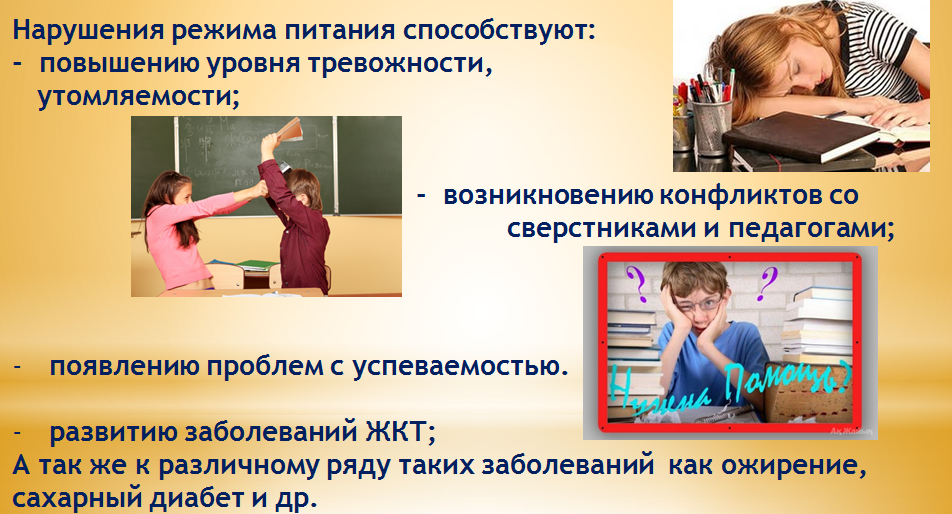 сохранения и укрепления здоровья школьников.Программа разработана в целях реализации проекта: «Формирование системы мотивации граждан к здоровому образу жизни, включая здоровое питание и отказ от вредных привычек» (национальный проект «Демография») - краткое наименование регионального  проекта: «Укрепление общественного здоровья» (Иркутская область).Результаты исследований и наблюдений убедительно показывают, что продукты питания обладают не только питательной ценностью, но и регулируют многочисленные функции и биохимические реакции организма. В связи с этим актуализировался термин здорового питания. Под здоровым питанием понимается питание, отвечающее требованиям безопасности и создающее условия для физического и интеллектуального развития, жизнедеятельности настоящего и будущих поколений.Цель данной программы: Формирование культуры здоровья школьников на основе навыков рационального питания и здорового образа жизни. Задачи:1.	Формирование и развитие  у школьника представления о необходимости заботы о здоровье, о важности правильного питания, как составной части сохранения и укрепления  своего здоровья.  2.	Расширение знаний о правилах и принципах питания, формирование готовности соблюдать эти правила.3.	Освоение детьми и подростками практических навыков рационального питания, развитие творческих способностей и кругозора. 4.	Участие в аналитической и познавательной деятельности. Анализирование школьного меню и внесение  предложений по улучшению питания в школе   на основе проводимого анкетирования. 5.	Информационная и просветительская работа о пользе рационального питания для учащихся школы.6.	 Развитие интереса к народным традициям своего края, связанным с питанием и здоровьем, формирование чувства уважения к культуре своего народа и культуре и традициям других народов.Программа  «Формула здорового питания школьника» представляет собой комплекс знаний, установок, личностных ориентиров и норм поведения, обеспечивающих сохранение и укрепление физического, психологического и социального здоровья обучающихся.Эта программа обеспечивает  формирование у обучающихся: -   установки на здоровое питание; -  знаний о негативных факторах, влияющих на здоровье (сниженная двигательная активность, курение, алкоголь, наркотики и другие психоактивные вещества, инфекционные заболевания, стрессовые ситуации при взаимодействии с окружающими и т. д.); -  потребности безбоязненно обращаться к врачу по любым вопросам, связанным с особенностями роста, развития и состояния здоровья; -  пробуждение в школьниках желания заботиться о своем здоровье; - использование оптимальных двигательных режимов для детей с учетом их возрастных, психологических и иных особенностей; - развитие готовности самостоятельно поддерживать свое здоровье.Целевая аудитория:     Реализация программы «Формула здорового питания школьника» осуществляется в течение всего учебного периода:- в рамках дополнительного образования детей (элективного курса для учащихся 5-6 классов), - внеклассной работы (система внеклассных часов и внеклассных мероприятий согласно планов воспитательной работы 1-8 классов),- при изучении отдельных тем по предметам естественного цикла,- в рамках реализации регионального компонента учебного плана образовательной области технология, направленного на формирование у школьников здорового образа жизни за счет увеличения часов на раздел «Кулинария».В содержание программы включены научно обоснованные данные о значении и необходимом количестве основных компонентов пищи для людей разного возраста и рода деятельности, а также о гигиене питания. Представлены материалы о возможном загрязнении продуктов питания. Рассматриваются вопросы рационального питания с учетом экологических аспектов. Занятие проходит в 1 час в неделю. Состав группы 10-12 учащихся.Применяемые формы внеурочной деятельности: подбор информации; презентация детских работ; работа в парах и группах,  конкурсы Знатоки пряностей», викторины «Знатоки здорового питания».  Дидактические игры;   рассказ по картинкам; игра-дегустация «Отгадай сухофрукт»; конкурс мини-сказок «Вкусные истории»; творческая мастерская «Чудесная корзинка»; проведение игры «Угадай на вкус», школа карвинга – «Самый интересный бутерброд», «Это вы можете» и др.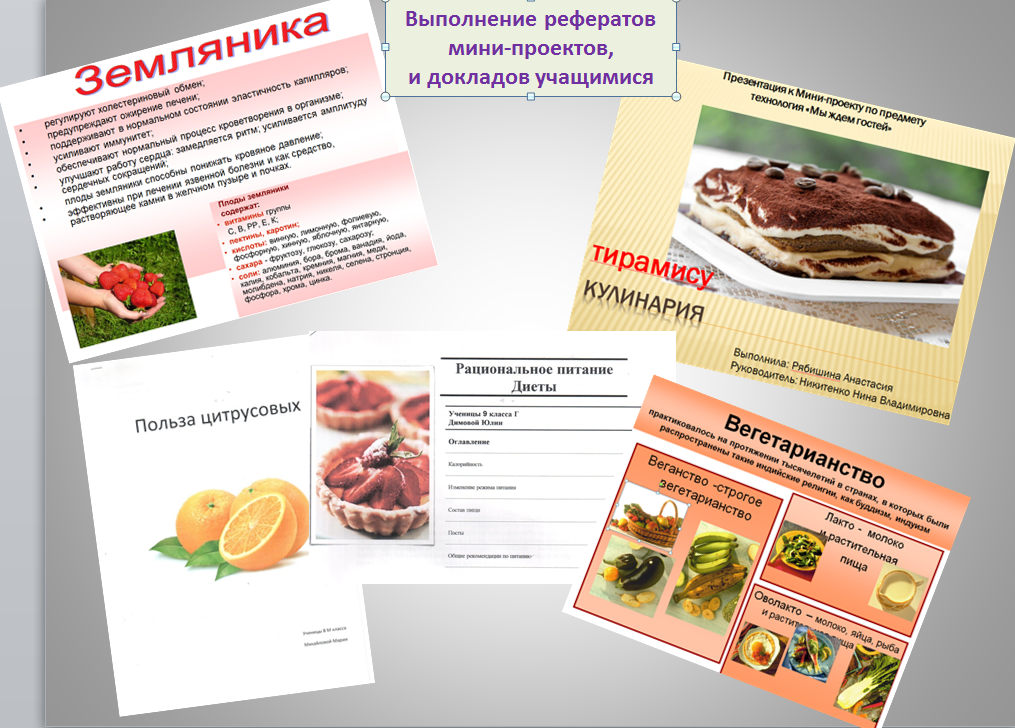 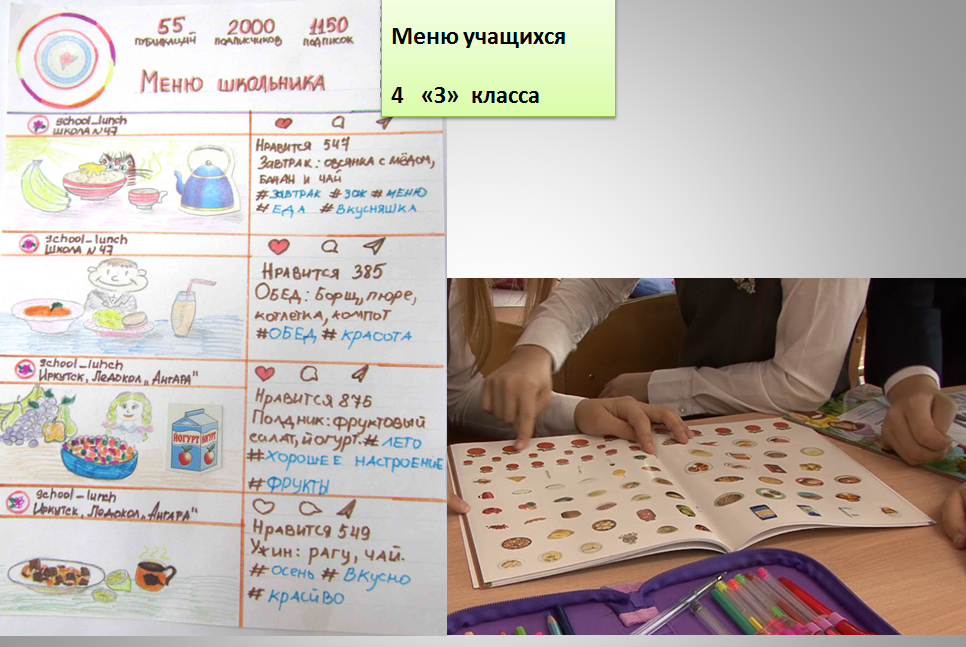 Программа «Формула правильного питания школьника»   состоит из основных модулей или разделовПланируемые результаты:Личностные результаты •	положительная мотивация в формировании личностных познавательных, интеллек-туальных и творческих способностей и интересов в предметной технологической дея-тельности и необходимости получения образования в современном обществе;•	побуждение к приобретению новых знаний, практических умений и навыков;•	мотивация образовательной деятельности на основе личностно ориентированного подхода;•	начало развития теоретического, технико-технологического, экономического и ис-следовательского мышления;•	формирование трудолюбия и ответственности, стремления к эффективной трудовой деятельности;•	привитие навыков бесконфликтного общения, готовности и способности вести диалог с другими людьми, находить общие цели и пути для их достижений;•	формирование эмоционально-личностного отношения к ценностям народной куль-туры, воспитание патриотизма и любви своей Родины.Метапредметные результатыРегулятивные •	самостоятельно формулировать цель собственной деятельности на уроке после пред-варительного обсуждения;•	с помощью учителя анализировать предложенное задание, отделять известное от не-известного;•	самостоятельно выполнять пробные учебные действия (упражнения), отбирать оп-тимальное решение проблемы (задачи);•	самостоятельно отбирать наиболее подходящие для выполнения задания материалы и инструменты;•	выполнять задание по коллективно составленному плану, сверять с ним свои дей-ствия;•	осуществлять текущий и итоговый контроль выполненной работы, уметь проверять модели в действии, вносить необходимые конструктивные доработки.Познавательные •	отбирать  и находить нужную информацию в материалах учебников, рабочих тетра-дей, другой дополнительной литературе;•	 понимать информацию, представленную в изобразительной, схематичной, модельной форме, использовать знаково-символичные средства для решения различных  учебных задач (схемы , графические рисунки, рецепты блюд  и т.д.);•	 осуществлять для решения учебных задач операции  анализа, сравнения, классифи-кации, уметь  делать обобщения, выводы на основе обобщения полученных знаний и освоенных умений.Коммуникативные •	формулировать свои мысли с учётом учебных и жизненных речевых ситуаций;•	высказывать свою точку зрения и пытаться её обосновать и аргументировать;•	слушать других, уважительно относиться к их мнениям, пытаться договориться с ними;•	сотрудничать, выполняя различные роли в группе, при совместном решении проблем.Предметные результаты              Учащийся научится:• основным понятиям здорового образа жизни.;• сформирует навыки здорового образа жизни; • познакомятся с режимом питания и основными принципами рационального питания;• в полнять обработку швейных изделий (фартука, косынки, прихватки) на швейной машине с ручным приводом;• научатся определять пользу и вред  витаминов и питательных веществ в питании школьника; •	планировать предстоящие работы и выполнять несложные учебные технологические проекты с помощью учителя.Учащийся получит возможность научиться:находить, дополнять и расширять знания о правильном питании;познакомится с трофогигиеной, позволяющей нам понять насколько полезен / вреден тот или иной компонент пищи, в каком количестве он нам необходим, и как правильно его необходимо приготовить, чтобы он сохранил все полезные свойства;соблюдайть сроки годности и условия хранения продуктов;соблюдайть сочетаемость продуктов;выявлять и формулировать проблему; обосновывать цель проекта, сущность итогового продукта или желаемого результата, давать простейшую экономическую оценку проекта.Рост числа «болезней цивилизации» в наибольшей степени в последние десятилетия обусловлен увеличением стрессовых воздействий на человечество, снижением физической активности, внедрением современных технологий выращивания, хранения, подготовки пищевого сырья и продуктов питания (стимуляторы роста, усилители вкуса, стабилизаторы).Здоровое питание является одним из базовых условий здоровья детей, формирует здоровые стереотипы питания, здоровое пищевое поведение подрастающего поколения на перспективу. У большинства детей, в настоящее время уже к школьному возрасту сформировались паталогические пищевык привычки – избыточный по калорийности ужин, продуктов с большим содержанием сахара (кондитерских изделий, сладкой выпечки и напитков), жирной пищи, и чрезмерное потребление соли (колбасные изделия и сосиски, фаст-фуд), неупорядочные перекусы. В результате недополучения детьми на этапе роста и развития необходимого количества основных питательных веществ, минералов, витаминов может стать причиной снижения умственной и физической работоспособности детей, когнитивных и функциональных возможностей растущего организма. Поэтому программа предусматривает комплексное рассмотрение вопросов здорового питания, ознакомление с принципами здорового питания, формирование навыков и умений, обеспечивающих детям осознанную потребность в здоровом питании, как основном элементе здорового образа жизни.«Ваша пища должна быть лекарством, а ваше лекарство должно быть пищей», - утверждал древнегреческий врач и мыслитель Гиппократ. Поэтому очень важно обращать внимание на формирование и воспитание рациональных пищевых привычек с раннего возраста, чтобы в зрелом возрасте проблем со здоровьем, вызванных неправильным питанием, у человека уже не было.Литература:Батурин А.К., Каганов Б.С., Шарафетдинов Х.Х., Питание подростков: сов- ременные взгляды и практические рекомендации. М., 2006.Безруких М.М., Т.А. Филиппова, А.Г.Макеева. Разговор о правильном питании/ Методическое пособие. – М.: ОЛМА Медиа Групп, 2013. – 80с. Ефремов А.А. Экологические аспекты здорового питания жителей Сибирского региона- 2002.-№3.-С69-72.Иванов С.В. –Е-добавки и х негативное влияние на организм// Вестник науки и образования. 2009.- №7-2(61).- С.62-66.Матюхина З.П. Основы физиологии питания, гигиены и санитарии. М.:Изд. «Академия», 2003, 184с. Мясников А. Пищеводитель. Эксмо; Москва; 2016. – 141с.Уголев А.М. и др. Теория адекватного питания и трофология. – М.-1991.- 247с.https://rutube.ru/video/1684ebd0779cc2a38d9e8be54a716ad1/ -- режим питания порцииhttps://rutube.ru/video/2f2fbce089dd4ce5e88f3a409e777964/ - заболевания, связанные с питаниемhttps://rutube.ru/video/6263032c68b235e8dcc3434cfb2b4102 / - витамины в питанииhttps://rutube.ru/video/dcffd427a4f5850df921583d48fa7cb1/ - питание вне домаhttps://rutube.ru/video/baed1324212c6981c200db2451207652/ - вредные привычки в едеhttps://rutube.ru/video/5f68b55ff53ff5d49d257a2b5e1dec92/ - питание и иммунитетhttps://rutube.ru/video/05a6a36581523424b406804987ca8322/ -  здоровое питаниеhttps://rutube.ru/video/9a91d5dbe1e10f7df4775cacfdfb0926/ -  индекс массы телаhttps://rutube.ru/video/9cd8fca1455e506d140c4d64a1d2106e/ - вода и напитки№Название темы или модуляКол-во часов1Здоровье - это здорово. О здоровом образе жизни. Зачем нужно здоровое питание. Почему мы должны иметь здоровые привычки в еде. Пищевые отравления.2ч.2Продукты и экология. Что такое ГМО. Нитраты, вредные добавки2ч.3Продукты разные нужны, блюда разные важны. О питательных веществах, необходимых нашему организму – белки, жиры, углеводы, минеральные вещкства, вода, витамины, клетчатка. В чем заключается правильное питание?5 ч4Режим питания. Какое значение для детей и подростков имеет режим питания. Меню. Пищевая пирамида.2 ч5Энергия пищи. Рациональное питание. Принципы рационального питания. Правильно сбалансировано соотношение энергии Инь, Ян и пяти элементов. Древняя мудрость гласит:«если ты встал из-за стола с чувством, что ты наелся — значит, ты переел; если ты встал из-за стола с чувством, что ты переел — значит, ты отравился».3ч6Где и как мы едим. О правилах гигиены питания. 1ч7Что и как мы едим. Трофогигиена (от греческих слов «trophe» - пища, питание и «hygienos» - здоровый). Она позволяет нам понять насколько полезен / вреден тот или иной компонент пищи, в каком количестве он нам необходим, и как правильно его необходимо приготовить, чтобы он сохранил все полезные свойства. Соблюдайте сроки годности и условия хранения продуктов.Соблюдайте сочетаемость продуктов.3ч.8Ты - покупатель. Правила покупок и этикеток на продуктах.Почему важно читать этикетки на продуктах, как это поможет здоровью. Можно ли покупать более дешевые аналоги продуктов и почему часто не стоит переплачивать.3ч.9Ты готовишь себе и друзьям. Об умении помогать на кухне, о правилах безопасного обращения с кухонной техникой, о сервировке стола и правилах этикета.2ч.10Наши любимые блюда. Рецепты блюд из семейного архива. Кулинарные традици. 2ч.11Кухни разных народов. О традициях и обычиях питания разных стран.2ч.12.Как питались на Руси . Кулинарные истории - это интересно и необычно.2ч.13.Праздники. Оригинальные рецепты праздничных закусок.2ч.14.Творческие задания. Анкетирование. 3ч.Итог 34ч.